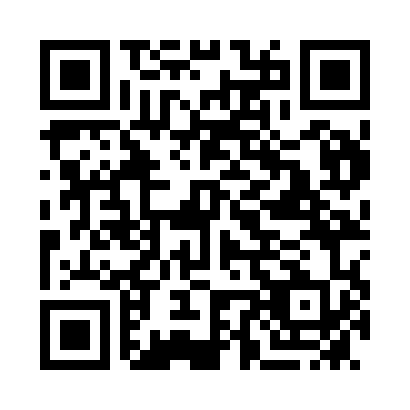 Prayer times for Waterloo, AustraliaWed 1 May 2024 - Fri 31 May 2024High Latitude Method: NonePrayer Calculation Method: Muslim World LeagueAsar Calculation Method: ShafiPrayer times provided by https://www.salahtimes.comDateDayFajrSunriseDhuhrAsrMaghribIsha1Wed5:517:0512:504:086:357:442Thu5:517:0512:504:086:347:443Fri5:527:0512:504:076:347:434Sat5:527:0612:504:076:337:435Sun5:527:0612:494:076:337:436Mon5:527:0612:494:076:327:427Tue5:527:0712:494:066:327:428Wed5:527:0712:494:066:327:429Thu5:537:0712:494:066:317:4110Fri5:537:0712:494:066:317:4111Sat5:537:0812:494:056:317:4112Sun5:537:0812:494:056:307:4113Mon5:547:0812:494:056:307:4014Tue5:547:0912:494:056:307:4015Wed5:547:0912:494:046:297:4016Thu5:547:0912:494:046:297:4017Fri5:547:1012:494:046:297:4018Sat5:557:1012:494:046:287:3919Sun5:557:1012:494:046:287:3920Mon5:557:1112:494:046:287:3921Tue5:557:1112:494:046:287:3922Wed5:567:1112:494:036:287:3923Thu5:567:1212:504:036:277:3924Fri5:567:1212:504:036:277:3925Sat5:567:1212:504:036:277:3926Sun5:577:1312:504:036:277:3927Mon5:577:1312:504:036:277:3928Tue5:577:1312:504:036:277:3929Wed5:577:1412:504:036:277:3930Thu5:587:1412:504:036:277:3931Fri5:587:1412:514:036:277:39